SingaporeSingaporeSingaporeNovember 2028November 2028November 2028November 2028SundayMondayTuesdayWednesdayThursdayFridaySaturday123456789101112131415161718Deepavali192021222324252627282930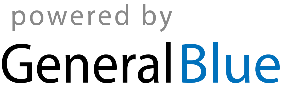 